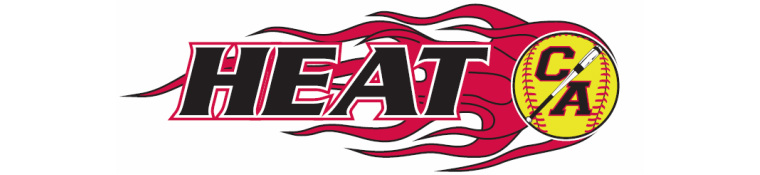 Cooper Armstrong Girls Fastpitch AssociationMeeting MinutesSunday June 19, 20167 pm Frankie's Pizza, New HopeCall to Order/Attendance: Kevin, Carrie, Dave, Tia, Cherry, EricReading/Approval of minutes from previous meeting Carrie motion to approve. Dave 2nd. Unanimous approval.  Open forum Any comments from visitors?Treasurer’s Report – CherryAccount balancesMain account $9,066.96Fundraising account  $4,571.76Savings account  $8,033.27Total  $14,471.99Amounts include money raised from Heggie’s FundraiserPresident’s Report – Kevin Team Updates All teams have tournaments selected, except16u B needs a second tournament, looking at Buffalo July 9,10Potential Roster Updates16u B NationalsPreviously agreed to pay up to $150 of gate feeGate fee for 2016 is $200Cherry motions for Association to cover $200 gate fee for Nationals, (team would be responsible for remaining balance. Carrie 2nd. Unanimous approval. Dave motions to give Teams a June 30th deadline to commit to Nationals, and pay registration fee. Cherry 2nd. Unanimous approval. All Star WeekendEach team can send up to 2 girlsJuly 5 deadline$65 per girl, they are suggesting each association pay for their girlsThey recognize first year was chaotic, way more girls than anticipatedEric motions to forgo All Star Weekend this year. Tia 2nd. Unanimous Approval. Team hitting clinics10u, 12u Craig and 12u Eric are done 14u, 16u Eric, 16u Dave are scheduled to finish up in July 1018u not interestedFall Ball hitting clinics/possible fielding clinicsSunday July 31, Aug 7, Aug 14 Mandy is availableFall Ball pitching clinicsPropose Saturdays Aug 6 to Sept 10 [10 max pitchers]Amy is availableDave motions to make fee for Fall Ball Pitching Clinics $90/pitcher. Tia 2nd. Unanimous approval. Board PositionsElections in August – we have the summer to find folks to replace anyone stepping down or not running againSend out mass email letterPositions up for election/re-election even year:Vice PresidentTreasurerPlayer RepresentativeEquipment ManagerPositions to fill early (odd year):FundraisingKeysNow have 2 GV Shelter keys – Eric and I, open all shelters in Golden Valley including outer door at BrookviewHave new padlock for Brookview storage cage, so now 2 keysJuly 10 Parade in RobbinsdaleCandyMini-flyersSchedule resolved with Aron re game/practice time at Basset CreekVice-President’s Report – ErinStatus of practice field scheduleDirector of Fundraising Robin Chiro CenterPresentations doneWellness scholarship – send out email with deadlineNeed team photosDirector of Apparel – TammyUpdate on damaged Combat pants Spirit wearAll Star SportsOnline store opens July 17 (possibly earlier)Online store closes August 1Delivery week of August 29 (corresponds to week 2 of season)Source of pants for optional purchase for fall ballDirector of Publicity – DaveWindow stickers – orderedYard signs for fall ball (may need help distributing signs)Dave to send out email regarding Fall Ball Registration. Note we will be offering pitching clinics. Will also send out email referencing open Board Positions. Equipment Manager – EricReimbursement from Hennepin County Youth Sports GrantNeed to submit to Pam @ RobbinsdaleCatchers gear Need to orderEstimate on bases for Armstrong varsity $375, field would only be used for practice. Not something we feel we should look into purchasing. Estimate on paddles for throwing deep fly balls Rackets $70.00/each. Not purchasing at this time. Player Representative – Carrie Will look into how to add open boxes for surveysOpen DiscussionOpen Action Items8:57pm – Dave motions to adjourn. Carrie 2nd. Approved. Subsequent email votes: 06/02/16:Motion to give 10U team 1-2hours of fielding clinic time with Mandy with work on basic skills. All approved via email vote.06/05/16:Motion to have Eric order 4 more boxes of ice packs @ roughly $25.00/box. All approved via email vote. 06/10/16:Motion for Dave to order 50 corrugated yard signs – White w/ red letters (1color) @ $235.50. Approved with revision to original motion; 50 corrugated yard signs – White w/ red and  black lettering (2 colors) and wording changed so signs may be used year round. Additional $90.00 for (2 colors) for total of roughly $325.50. 